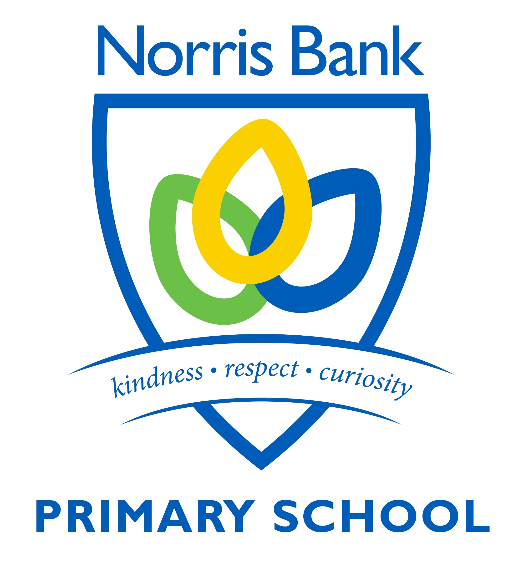 Assessment & Reporting Schedule2019Level F Assessment ScheduleLevel 1-2  Assessment ScheduleLevel 3 & 4 Assessment ScheduleLevel 5 & 6 Assessment ScheduleAssessmentAppFMAMJJASONDLiteracyReading - EOIPurpose: Assesses student against all dimensions of English VICTORIAN CURRICULUM providing information about student achievementFORWriting Analysis-EOIPurpose:  Identify, analyse and provide feedback on students skills and understanding on writing characteristicsOFFORWriting Moderation – as decided by PLCOFFORSpeaking & Listening-EOIPurpose:  Identify, analyse and provide feedback on students skills and strategies in oral languageOFFORAlphabet IDPurpose: Identifies knowledge of letter identification and/or soundsOFFORHigh Frequency WordsPurpose: Identifies known high frequency words  OFFORRunning Records Purpose: Guides teacher decisions regarding text difficulty, grouping, monitoring progress & observation of particular difficulties in reading  (for Benchmarking use PM Kit)OFFORFountas and Pinnell BenchmarkOFFORSPAT-RPurpose: Phonemic Assessment as decided by PLCOFFORPAT Reading ComprehensionPurpose: Assess reading comprehension skill. Provide information for forward planning.OFFORVICTORIAN CURRICULUMPurpose: Reporting to parentsOFNumeracyMathematics Online InterviewNumberPurpose:  Highlights student thinking and strategies used to solve problems   OFFORPlace Value Test F-6Data gathered for PLCPAT MathematicsPurpose: Assess numeracy skill. Provide information for forward planning.OFFORMathematics Placement TestPre and Post UnitsPurpose: Assess numeracy skill. Provide information for forward planning.OFFORAs required - ongoingOFFORAs required - ongoingOFFORAs required - ongoingOFFORAs required - ongoingOFFORAs required - ongoingOFFORAs required - ongoingOFFORAs required - ongoingOFFORAs required - ongoingOFFORAs required - ongoingOFFORAs required - ongoingOFFORAs required - ongoingOFFORAs required - ongoingVICTORIAN CURRICULUMPurpose: Reporting to parentsOFOtherSpecialist portfolio piecesSkills tests, student self-assessment or samples of workASOFFORAssessmentAppFMAMJJASONDLiteracyWriting Moderation – as decided by PLCAlphabet ID (needs basis only)Purpose: Identifies knowledge of letter identification and/or sounds  (Year 1 & 2’s at risk)OFFORRunning RecordsPurpose: Guides teacher decisions regarding text difficulty, grouping, monitoring progress & observation of particular difficulties in reading  (for Benchmarking use PM Kit)OFFORFountas and Pinnell – Reading BenchmarkHearing Words in Sounds Purpose: An observation task that assesses control of sound to letter links- Whole ClassOFFORSPAT-RPurpose: Phonemic Assessment as decided by PLCPAT Reading ComprehensionPurpose: Assess reading comprehension skill. Provide information for forward planning.OFFORVICTORIAN CURRICULUMPurpose: Reporting to parentsOFNumeracy Mathematics Online Interview NumberPurpose:  Highlights student thinking and strategies used to solve problems  OFFORPlace Value Test F-6Data gathered for PLCFORPAT MathematicsPurpose: Assess numeracy skill. Provide information for forward planning.OFFORMathematics Placement TestPre and Post UnitsPurpose: Assess numeracy skill. Provide information for forward planning.OFFORAs required - ongoingAs required - ongoingAs required - ongoingAs required - ongoingAs required - ongoingAs required - ongoingAs required - ongoingAs required - ongoingAs required - ongoingAs required - ongoingAs required - ongoingVICTORIAN CURRICULUMPurpose: Reporting to parentsOFOtherSpecialist portfolio piecesSkills tests, student self assessment or samples of workASOFFORAssessmentAppFMAMJJASONDLiteracySPELLING INDIVIUAL ANALYSISPurpose:  Identifies spelling pattern errorsOFFORP.A.T Reading ComprehensionPurpose: Provides comprehension tasks that focus on  key reading strategies. Assigns children to a stanine level.OFFORNAPLANPurpose: Provide information on student performance across a number of levels of achievement(Year 3’s)OFVICTORIAN CURRICULUMPurpose: Reporting to parentsOFWriting Moderation – as decided by PLCRunning RecordsPurpose: Guides teacher decisions regarding text difficulty, grouping, monitoring progress & observation of particular difficulties in reading  OFFORFountas and Pinnell Reading BenchmarkOFFORNumeracyProgressive Achievement TestsPurpose: Measures student achievement, monitors student  performance over time and assists in planning targeted programsOFFOR Mathematics Online Interview NumberPurpose:  Highlights student thinking and strategies used to solve problems   (for students performing below 1.5 in ODT)Fractions online ????OFFORMathematics Placement TestPre and Post UnitsPurpose: Assess numeracy skill. Provide information for forward planning.OFFORAs required - ongoingAs required - ongoingAs required - ongoingAs required - ongoingAs required - ongoingAs required - ongoingAs required - ongoingAs required - ongoingAs required - ongoingAs required - ongoingAs required - ongoingPlace Value Test F-6Data gathered for PLCVICTORIAN CURRICULUMPurpose: Reporting to parentsOFOtherSpecialist portfolio piecesSkills tests, student self assessment or samples of workASOFFORAssessmentAppFMAMJJASONDLiteracySPELLING INDIVIUAL ANALYSISPurpose:  Identifies spelling pattern errorsOF FORRunning RecordsPurpose: Guides teacher decisions regarding text difficulty, grouping, monitoring progress & observation of particular difficulties in reading  OFFORFountas and Pinnell Reading BenchmarkP.A.T Reading ComprehensionPurpose: Provides comprehension tasks that focus on  key reading strategies. Assigns children to a stanine level.NAPLANPurpose: Provide information on student performance across a number of levels of achievement (Year 5’s)OFFORVICTORIAN CURRICULUMPurpose: Reporting to parentsOFWriting Analysis (Naplan)Purpose:  Identify, analyse and provide feedback on students skills and understanding on writing characteristics. Use VCOP rubrics to assistOFFORWriting Moderation – as decided by PLCSound Check AssessmentFor children reading under level 20Purpose: To assess areas of need in sound patterns and blends.??????NumeracyProgressive Achievement TestsPurpose:  Measures student achievement, monitors student  performance over time and assists in planning targeted programsOFFORMathematics Online  InterviewNumberPurpose:  Highlights student thinking and strategies used to solve problems.  (For students working below 2.0 in ODT)OFFORMathematics Placement TestPre and Post UnitsPurpose: Assess numeracy skill. Provide information for forward planning.OFFORAs required - ongoingOFFORAs required - ongoingOFFORAs required - ongoingOFFORAs required - ongoingOFFORAs required - ongoingOFFORAs required - ongoingOFFORAs required - ongoingOFFORAs required - ongoingOFFORAs required - ongoingOFFORAs required - ongoingOFFORAs required - ongoingOFFORAs required - ongoingPlace Value Test F-6Data gathered for PLCVICTORIAN CURRICULUMPurpose: Reporting to parentsOFOtherSpecialist portfolio piecesSkills tests, student self assessment or samples of workASOFFOR